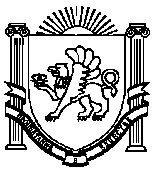                                                        РЕСПУБЛИКА КРЫМ НИЖНЕГОРСКИЙ  РАЙОНАДМИНИСТРАЦИЯ ИЗОБИЛЬНЕНКСКОГО СЕЛЬСКОГО ПОСЕЛЕНИЯПОСТАНОВЛЕНИЕ        24.10.2022                       с.Изобильное                                     № 104Об отмене постановления от 07.08.2015 № 39 «Об утверждении Порядка  подготовки к ведению и ведения  гражданской обороны на территории Изобильненского сельского поселения»В соответствии с письмом Министерства юстиции Республики Крым от 12.10.2022 № 21/05/455, постановлением Правительства Российской Федерации от 26.11.2007  № 804 «Об утверждении положения о гражданской обороне в Российской Федерации», Федеральным законом от 12.02.1998 № 28-ФЗ «О гражданской обороне»,  приказом МЧС России от 14.11.2008 №687 «Об утверждении Положения об организации и ведении гражданской обороны в муниципальных образованиях и организациях», администрация Изобильненского сельского поселения Нижнегорского района Республики КрымПОСТАНОВЛЯЕТ:1. Постановление от 07.08.2015 № 39 «Об утверждении Порядка  подготовки к ведению и ведения  гражданской обороны на территории Изобильненского сельского поселения» отменить2. Опубликовать (обнародовать) данное постановление путем размещения его на информационном стенде в здании администрации Изобильненского сельского поселения Нижнегорского района Республики Крым по адресу: с. Изобильное пер.Центральный,15 и официальном сайте администрации сельского поселения izobilnoe-sp.ru.3. Настоящее постановление вступает в силу со дня его  опубликования (обнародования).4. Контроль за  исполнением настоящего постановления оставляю за собой.Председатель Изобильненскогосельского совета - глава администрации Изобильненского сельского поселения                                         Назарова Л.Г.     